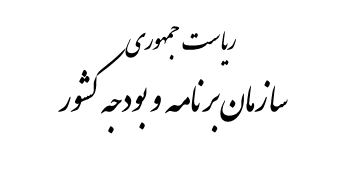 خلاصه برنامه های تولید و اشتغال دولت در سال 1397تیرماه 1397طرح کارورزی دانش آموختگان دانشگاهیاین طرح يك دوره آموزشی تلقی میشود. طول دوره کارورزی حداقل 6 ماه و حداكثر 12 ماه برای هر کارورز (به طور متوسط 5 ماه برای هر کارورز)، بر اساس استانداردهای مصوب آموزش مهارتي تعیین میگردد و برای کارورزان مشمول طرح، کمک هزینه کارورزی بهصورت ماهیانه 30 درصد حداقل دستمزد (معادل 334 هزار تومان) در نظر گرفته شده است. علاوه بر این، برای تأمین بیمه مسئولیت مدنی به ازای هر کارورز رقمی معادل 50 هزار تومان در سال توسط دولت پرداخت خواهد شد. طرح كارورزی دانش آموختگان دانشگاهی موجب افزایش قابلیت جذب و اشتغال دانش آموختگان از طریق انتقال مهارت، تجربه در محیط کار و ایجاد انگیزه کارآفرینی و کسب و کار در آنها شده و متقابلا دانش و آموختههاي آنها به محيط كسب و كار انتقال يافته و سرمايه انساني نيز تقويت ميگردد. اهداف:  افزایش مهارت و اشتغال پذیری جوانان فارغالتحصیل دانشگاهیتسهیل در جذب و بهکارگیری جوانان در بنگاههای اقتصادی گروه هدف: براي 100 هزار نفر دانش آموختگان دانشگاهي بیکار و فاقد بیمه تامین و سابقه کار نحوه اجرا: گذراندن دوره آموزشی 4 تا 6 ماه در واحد پذیرندهپرداخت متوسط سرانه کمک هزینه آموزشی کارورزی پرداخت بیمه مسئولیت مدنی(بیمه حوادث) به جای واحد پذیرندهبه ازای هر سه فرد شاغل بیمه شده پذیرش یک کارورز پرداخت کمک های بلاعوض به میزان 1676.2  میلیارد ریال ( 1671.2 میلیارد ریال برای کمک هزینه آموزشی کارورزی و 5 میلیارد ریال برای بیمه مسئولیت مدنی)جدول (1): برآورد تعداد دانشآموختگان دانشگاهی برای دوره کارورزی بر حسب رشته تحصیلی (عرضه کارورز)- سال 1397جدول (2): برآورد ميزان پذيرش كارورز در واحدهاي اقتصادي پذيرنده(تقاضاي كارورز) سال 1397جدول (3): توزيع استاني اجراي طرح كارورزي در سال 1397توضیح: انتظار بر این است که حدود 70 درصد کارورزان در واحدهای پذیرنده و یا سایر بنگاه های اقتصادی از طریق سازکارهای پیش بینی شده، جذب شوند.طرح مشوق بیمه سهم کارفرماییاين طرح در راستای تحرک بخشی به بازار کار کشور، حمایت از کارفرمایان و کارآفرینان، و ایجاد اشتغال از طریق ترغیب و تشویق کارفرمایان کارگاههای تولیدی و خدماتـی به استفاده از نیـروی کار جدید، اجرا ميشود.اهداف:  افزایش اشتغالزایی جوانان فارغالتحصیل دانشگاهی کمک به هزینههای جذب و بهکارگیری جوانان در بنگاههای اقتصادی گروه هدف:براي 200 هزار نفر از دانش آموختگان دانشگاهي بیکار شغل اولی (70 هزار نفر از فرایند کارورزی و مابقی جذب مستقیم) نحوه اجرا:استفاده از ظرفیت مراکز کاریابی غیردولتی برای بهکارگیری شغل اولیمدت برخورداري از مشوق بيمهاي 12 تا 24 ماه مطابق ماده 71 قانون برنامه ششم توسعهپرداخت سهم بیمه کارفرما (23%) به ازای هر شغل اولی پرداخت کمک های بلاعوض به میزان 3203 میلیارد ریال برای کمک به سهم بیمه کارفرمایی بنگاه های اقتصادی برای سال 97 (130 هزار نفر از مشمولین طرح به مدت 8 ماه و 70 هزار نفر که از شاغلین جذب شده از طرح کارورزی هستند به مدت 3 ماه از این مشوق برخوردار خواهند شد).جدول (4): توزيع استاني اجراي طرح مشوق هاي بيمه كارفرمايي در سال 1397طرح مهارت آموزی در محیط واقعی کاراهداف:  آشنايي با محيط كسب وكار، کسب تجربه و آماده سازي و ايجاد خودباوري در مهارت آموز براي ورود به عرصه اشتغال و كارآفريني.کمک به واحدهای اقتصادی فعال به منظور شناسايي نيروي کار مستعد و توانمندزمینه سازی برای کاهش هزينههاي جذب و بکارگيري نيروهاي فاقد مهارتاستفاده از ظرفيت و توان آموزشي عملي بنگاه هاي اقتصادي گروه هدف:براي 200  هزار نفر جوانان شغل اولی برای دوره مهارت آموزینحوه اجرا:ثبت نام متقاضی دوره مهارت آموزی و یا واحد پذیرنده از طریق ثبت در سامانه اعلامیمدت برخورداري از دوره مهارت آموزی  تا 12 ماه بوده و کلیه مهارت آموزان مشمول این طرح از شمول قانون کار و قانون تامین اجتماعی خارج خواهند بود.استفاده از مهارت آموز متناسب با مربی موجود هر واحد و وجود امکانات، تجهيزات و ايمني کافي (به ازای هر مربی 2 مهارت آموز و حداکثر 4 مهارت آموز) در هر واحد مشمول طرح به طور همزمانپرداخت بیمه مسئولیت مدنی (بیمه حوادث) به جای واحد پذیرنده به ازای هر مهارت آموز 80 هزار تومان در سال.استفاده از ظرفیت تشکل های بخش های خصوصی و تعاونی و مراکز کاریابی غیردولتی برای بهکارگیری شغل اولیپرداخت کمک های بلاعوض به میزان 160 میلیارد ریال برای بیمه مسئولیت مدنی(حوادث) جدول (5): توزيع استاني اجراي طرح مهارت آموزی در سال 1397طرح یارانه دستمزداهداف:  افزایش اشتغالزایی جوانان در مناطق محروم و کمتربرخوردار کمک به هزینه های جذب و بکارگیری جوانان در بنگاههای اقتصادی گروه هدف:براي 60  هزار نفر جوانان شغل اولی در مناطق محروم و کمتربرخوردار نحوه اجرا:استفاده از ظرفیت مراکز کاریابی غیردولتی برای بهکارگیری شغل اولیمدت برخورداري از مشوق بيمه اي  تا 12 ماه پرداخت متوسط سرانه کمک هزینه دستمزد  معادل30 درصد حداقل دستمزد برای بهکارگیری شغل اولی (ماهانه 334 هزار تومان)پرداخت کمک های بلاعوض به میزان 1604 میلیارد ریال برای کمک به بنگاه های اقتصادی در قالب یارانه دستمزد به مدت 8 ماه تا پایان سال 1397.جدول (6): توزيع استاني طرح يارانه دستمزد در سال 1397طرح توسعه تامین مالی خرد با رويكرد بانكداري پيونديپیوند مالی بین یک موسسه مالی رسمی با یک موسسه مالی غیررسمی محلی (مانند گروه خودیار) را بانکداری پیوندی مینامند. اهداف کلی:افزایش توسعه کسب و کارهای خرد و خانگی در مناطق روستاییتوانمندسازی افراد و ایجاد و توسعه کسب و کارهای خرد و بهبود معیشت مناطق مورد نظر گروه هدف:گروه هدف را روستاییان تنگدست و آسیب‌پذیر تشکیل می‌دهند، که دسترسی آن‌ها به تسهیلات بانکی بدون ضمانت و وثیقه، تنها از طریق راهبردهای تامین مالی خرد (نزد موسسه تاک در ایران) میسر است.افراد آسیبپذیر و کم درآمد در مناطق شهری و روستایی با رویکرد اشتغال زایی به ویژه جوانان و زناننحوه اجرا:استفاده از ظرفیت های محلی و توانمند نمودن آن برای مشارکت در تولید و اشتغال و آماده سازی برای بازار محصولات تولید شدهپرداخت کمکهای فنی و اعتباری و یا بلاعوض برای اجرای دقیقتر طرح در مناطق و ظرفیت سازی و آموزشپرداخت تسهیلات بانکی با نرخ متعارف بانکی(به جای ارزان قیمت)ویژگیهای گروه های خودیار در طرح تامین مالی خرد با رويكرد بانكداري پيوندي:همه اعضای گروه بایستی ساکن محله/ روستای محل اجرای برنامه باشند؛ تعداد اعضای گروه بین 15 تا 25 نفر باشد؛ از هر خانواده فقط یک نفر حق عضویت در یک گروه را دارد؛ کلیه اعضا، مجمع عمومی گروه را تشکیل میدهند و هر گروه دارای یک هیأت اجرایی شامل "گروه‌یار"، "خزانه‌دار" و "منشی" باشد؛ گروه دارای حساب مشترک نزد بانک کشاورزی باشد؛ هیأت اجرایی گروه نبایستی از بستگان درجه یک باشند؛ افراد زیر 18 سال نمی‌توانند عضو گروه باشند؛ افراد دارای بدهی معوق یا چک برگشتی در گروه نباشند. مراحل اجرای طرح تامین مالی خرد با رويكرد بانكداري پيونديانعقاد قرارداد ميان سازمان بهزیستی استان و مؤسسه مجری برنامه تعیین شهرستان‌های هدف  انتخاب مجریان محلی دوره‌های توجیهی و آموزشی لازم برای دست اندرکاران مختلف برنامه مجریان محلی به فرمانداری شهرستان‌های هدف ورود تسهیلگران به روستاها و آغاز تشکیل گروه‌های خودیار  تداوم و تکمیل مراحل برنامه گزارشدهی،  بازدید  یارگیری از سایر سازمان‌ها و پایداری برنامه با توجه به تجارب موفق این برنامه با مشارکت و هماهنگی معاونت توسعه کارآفرینی و اشتغال وزارت متبوع، سازمان بهزیستی و بانک کشاورزی، میتوان علاوه بر رشد طبیعی برنامه، طی 6 سال 100 هزار نفر جدید را در قالب 6 هزار گروه خودیار با استفاده از منابع قانون اشتغال پایدار در مناطق روستایی و عشایری، به جامعه تحت پوشش برنامه افزود به‌طوری‌که نوآوری‌ها و ابتکارات ویژه‌ای نیز طراحی برنامه را در برگیرد تا آن‌ را از تاثیرات زیر برخوردار نماید:‌الف- افزایش پایداری گروه‌های خودیار از طریق شبکه‌سازی و تجمیع آن‌ها در نهاد‌های بزرگ‌تر؛ب- کاهش هزینه‌های سرانه برای آموزش و ترویج مهارت‌های کسب و کار؛ج – ایجاد بستر مناسب برای هدایت و جذب بیمه‌های خرد برای گروه هدف؛د- کاهش اعوجاج متصور بر استفاده از نرخ سود سرمایه‌ای که به مراتب پایین‌تر از نرخ رایج تورم می‌باشد و هدایت اختلاف بین دو نرخ به سوی و به سود تقویت نهادهای روستایی و توسعه اجتماع محور؛ ه- کاهش خطر انحراف از هدف تسهیلات که معمولاً در پی استفاده از تسهیلات ارزان قیمت پیش می‌آید؛ و -کاهش مخاطرات اخلاقی ناشی از انتخاب همسانان نامناسب و نامتناسب.بر این اساس برش یک ساله این برنامه برای سال 1397 بهشرح زیر خواهد بود:شناسایی و تشکیل 1000 گروه خودیار جدید با میانگین 15 نفر عضو؛ادامه فعالیتهای ظرفیتسازی برای 3000 گروه موجود با میانگین 15 نفر عضو؛منابع مالی مورد نیاز:با توجه به اينكه بازه زماني اجراي برنامه تامين مالي خرد با رويكرد بانكداري پيوندي مشتمل بر تشكيل گروههاي خوديار، بانكپذير شدن آنها و راهاندازي كسب و كار ( توسط حدود 10 درصد از اعضاي گروههاي خوديار) سه سال ميباشد، هزينه ظرفيتسازي هر گروه خوديار به ميزان 100 ميليون ريال براي سه سال ميباشد به اين صورت كه سالهاي اول و دوم هريك40 ميليون ريال و در سال سوم 20 ميليون ريال. بنابراين با احتساب تشكيل1000گروه در سال 1397 و ادامه فعالیت 3000 گروه موجود؛ اعتبارات بودجه ای که براي ارائه خدمات فني و مشاورهاي، بسيج اجتماعی، ظرفيتسازي در داخل بانك و سازمانهاي مدني و افراد هدف مورد نیاز است، بر اساس جداول زیر با پیش بینی اشتغال 6000 نفر به مبلغ 120 میلیارد ریال برآورد می گردد. جدول (7): هزينه ظرفيت سازي برای سال 1397 (ميليون ريال)همچنین با احتساب ميانگين مبلغ تسهيلات برای هر گروه (300ميليون ريال) و  4000 گروه خودیار، تسهیلاتی به مبلغ 1200 میلیارد ریال مورد نیاز می باشد (نرخ تسهیلات موضوع این برنامه معادل نرخ مصوب شورای پول و اعتبار است).جدول (8): توزيع استاني منابع عمومی مورد نیاز  و پیش بینی اشتغال طرح تامین مالی خرد در سال 1397توسعه و حمایت از مشاغل خانگیقابليت انجام كسب و كار در «منزل» سبب ايجاد مزاياي بسياري براي شاغلين آنها ميشود، كه از جمله ميتوان به ايجاد توازن بين مسئوليت خانوادگي زنان و اشتغال آنان، حذف هزينههاي مربوط به خريد، رهن و اجاره كارگاه و اياب و ذهاب، استفاده از نيروي كار ساير اعضاي خانواده و ايجاد زمينه هاي كار خانوادگي، امكان انتقال تجارب از طريق آموزش غيررسمي به شيوه استاد- شاگردي بين اعضاء خانواده و... اشاره نمود.اهداف:  شناسایی و توسعه ظرفیتهای کسب و کار خانگی در جهت توسعه فرصتهای شغلی؛ ایجاد توازن بین مسئولیت خانوادگی و اشتغال اعضاء خانوار؛ کاهش هزینههای تولید و خدمات برای حضور فعال و مستمر در بازار رقابت؛  افزایش صرفه جویی در هزینههای جانبی اشتغال و افزایش درآمد خانواده؛ ارتقاء مدیریت کسب و کار خانگی از طریق پیوند با بنگاه های بالادستی و تشکلهای خوشهای، اتحادیهها، تعاونیها و صنوف؛   گروه هدف:کسانی که مبادرت به کسب و کار خانگی توسط کارکنان خانگی ميكنند، شرایط زیر دارند: انجام کار صرفاً توسط عضو یا اعضاء خانواده در واحد مسکونی؛ تناسب حجم تولید با شرایط و فضای واحد مسکونی؛ عدم ایجاد آلودگیهای زیست محیطی، صوتی و بصری و رعایت کامل حقوق همسایگان؛ عرضه و فروش محصول (کالا و خدمات ) در خارج از واحد مسکونی؛ عدم تردد غیرمتناسب با فضای محل سکونت بهویژه در مجتمع های مسکونی؛ مجاز بودن و تناسب شغل با محیط مسکونی؛ نحوه اجرا:ساماندهی و  توسعه و حمایت از مشاغل خانگی در سال 97 در دو قالب پیاده سازی الگوی جدیدی که با همکاری جهاد دانشگاهی در حال انجام است و نیز حمایت مالی از فعالیت های پشتیبان مشاغل خانگی دنبال می شود. برای پیاده سازی دقیق الگوی توسعه مشاغل خانگی مبلغ 360 میلیارد ریال اعتبار موردنیاز میباشد. مراحل پیاده سازی الگوی توسعه مشاغل خانگی شامل :بررسی، شناسایی و اولویت بندی مزیتهای استانیساماندهی، بررسی، استعدادسنجی و توانمندسازی متقاضیان مشاغل خانگیساماندهی، بررسی و اتصال به بازار و پایدارسازی مشاغل خانگیلازم به توضیح است در سال جاری هدف گذاری طرح پیاده سازی الگوی توسعه مشاغل خانگی به صورت مسئله محور و فارغ از محدوده جغرافیایی انجام خواهدشد و موضوعات و موارد مهم دارای توجیه اقتصادی که فرصت شغلی فراوانی ایجاد می کنند مدنظر قرار می گیرد و لذا توزیع استانی بودجه مذکور درحال حاضر امکانپذیر نبوده و منوط به بررسی طرحهای مهم و اشتغالزای استانها و مناطق خواهد بود.همچنین بر اساس عملکرد سالهای گذشته و برآورد انجام شده در سال جاری، حمایت از طرح های پشتیبان مشاغل خانگی از محل منابع تسهیلاتی مندرج در آیین نامه تبصره 18 قانون بودجه سال 97 مطابق با جدول زیر به مبلغ 7550 میلیارد ریال و با پیش بینی اشتغال 36582 نفر انجام خواهد شد.مراحل اجرایی ایجاد و توسعه مشاغل خانگی:نحوه ثبت نام متقاضیان و بررسي طرح ها در دستگاه اجرائی؛ تكميل فرم پرسشنامه متناسب با شرايط توسط كليه متقاضيان مشاغل خانگي از طريق سامانه مشاغل خانگي ارائه مشخصات طرح و فعاليت مورد نظر خود را در قالب فرمهاي موجود در سيستم به دستگاه اجرايي مربوطه توسط متقاضيان مستقل داراي كد رهگيري، تكميل فرم پرسشنامه و دريافت كد رهگيري از سيستم در صورت برخورداري از مهارت برای افراد متقاضي انجام فعاليت تحت پوشش پشتيبان بررسي اهليت فردي، فني و ... متقاضي پشتيبان توسط دستگاه اجرايي صدور مجوز مربوطه توسط وزارت كار و امور اجتماعي و واحدهای تابعه در صورت تائيد دستگاه اجرايي ذيربط، معرفی متقاضی تحت پوشش به پشتيبان توسط دستگاه اجرايي با استفاده از بانك اطلاعاتي سيستم و در صورت پذيرش افراد فوق توسط پشتيبان، طرح تاييد و به بانك ارسال میگردد.  نظارت بر مشاغل خانگي(الف – نظارت قبل از پرداخت تسهيلات: ب – نظارت حين پرداخت تسهيلات:ج- نظارت پس از پرداخت تسهيلات) جدول (9): توزيع استاني منابع تسهیلاتی مورد نیاز  و پیش بینی اشتغال طرح های پشتیبان مشاغل خانگی در سال 1397برنامه توسعه اشتغال در بخش مسکناین برنامه شامل موار زیر است:کمک به احیاء بافت های فرسوده (شامل 100 هزار واحد مسکونی در سال 1397 و 400 واحد مسکونی تا پایان سال 1400)کمک به تأمین مسکن روستایی و اجتماعی (شامل 50 هزار واحد مسکونی شهری و 50 هزار واحد مسکونی روستایی در سال 1397 که تا پایان سال 1400 جمعاً به 400 واحد مسکونی خواهد رسید).احیاء بافت های فرسوده در سال 1397 نیازمند تأمین منابع مالی به میزان 65 هزار میلیارد ریال است که 25 هزار میلیارد ریال آن از محل تسهیلات بانکی 6 تا 9 درصد و 40 هزار میلیارد ریال آن از محل کمک های دولت تأمین خواهد شد. پیش بینی می شود از محل اجرای این طرح 240 هزار فرصت شغلی جدید در سال 1397 فراهم شود).کمک به تأمین مسکن روستایی و اجتماعی در سال 1397 نیازمند تأمین منابع مالی به میزان 44.4 هزار میلیارد ریال است که 21.5 هزار میلیارد ریال آن از محل تسهیلات بانکی 5 درصد و 22.9 هزار میلیارد ریال آن از محل کمک های دولت تأمین خواهد شد. پیش بینی می شود از محل اجرای این طرح 60  هزار فرصت شغلی جدید در سال 1397 فراهم شود).توضیح: مصوبه هیأت وزیران در این خصوص تحت عنوان برنامه بارآفرینی شهری پایدار علاوه بر احیاء بافت های فرسوده هدف، استفاده از اراضی دولتی تمامی دستگاه های اجرایی درون بافت های فرسوده را نیز هدف گذاری نموده است که بازسازی و نوسازی آنها توسط نهاد توسعه گر انجام خواهد شد.برنامه توسعه اشتغال در بخش کشاورزیبرنامه تولید و اشتغال بخش کشاورزی شامل دو زیر برنامه اصلی زیر به شرح جدول (10) است:پیش‏بینی منابع برنامه‏های تولید و ایجاد فرصت‏های شغلی بر مبنای رسته‏فعالیت‏های اولویت‏دار بخش کشاورزی (10 رسته منتخب به شرح جدول 11): بیش از 82 هزار فرصت شغلی جدیدبرنامه ارتقای توان تولید ملی و تثبیت اشتغال در قالب  بازسازی ، نوسازی و سرمایه درگردش واحدها (به شرح جدول 12): جدول 10: جمع منابع مالی مورد نیاز پیاده سازی برنامه تولید و اشتغال 1397 وزارت جهاد کشاورزی (میلیارد ریال)جدول 11: پیش‏بینی اهداف کمی و منابع مالی برنامه‏های تولید و ایجاد فرصت‏های شغلی در کسب وکارهای کشاورزی بر مبنای رسته‏فعالیت‏های اولویت‏دار بخش کشاورزی در 1397 (مبالغ : میلیارد ریال)جدول 12: پیش‏بینی منابع مالی برنامه‏ ارتقای توان تولید ملی و تثبیت اشتغال در قالب  بازسازی، نوسازی و سرمایه درگردش واحدهابرنامه توسعه اشتغال در بخش صنعتبرنامه های این حوزه شامل 2 طرح به شرح زیر است:برنامه اشتغال در حوزه صنایع کوچک و خوشه های صنعتی اشتغال زا. اجرای این برنامه منتهی به ایجاد 74.5 هزار فرصت شغلی جدید تا پایان سال 1397 خواهد شد. این برنامه شامل طرح های زیر:توسعه توليد پوشاك با احداث 12 شركت پشتيبان استاني و 120 كارخانه دوزندگي صنعتي.ایجاد 10 واحد جواهرسازي استاني و 2000 كارگاه خانگي توليدی در حوزع سنگهاي زينتي و جواهرات.حلقه هاي مفقوده خوشههاي كسب وكار: 422 حلقه مفقوده، که با تکمیل این حلقه ها، زنجیره ارزش تولید کسب و کار ها تکمیل و علاوه بر ایجاد اشتغال، ارزش افزوده بالاتری نیز در کل زنجیره ارزش تولید محصولات حاصل خواهد شدایجاد كلينيكهاي صنعت در 10 مركز استان و 120 شهرستان کشور50 مركز لجستيك (مدیریت زنجیره تأمین): در شهركهاي صنعتي بزرگ (شامل خدمات پشتیبان حمل و نقل، انبار و ملزومات اداری)اجرای 25 پروژه در صنعت چرمایجاد 250 واحد تولیدی در رشته صنعت مصنوعات چرميایجاد 1000 واحد تولیدی در رشته صنعت پلاستيكایجاد 250 واحد تولیدی در رشته صنعت سنگبرنامه تکمیل طرحهای نیمه تمام صنعتی خاتمه 97 بخش خصوصی در 5 رشته فعالیت اشتغال زا. طرح های مشمول این برنامه شامل 1971 طرح در 31 استان کشور است که اجرای آن در سال 1397 حدود 51.5 هزار فرصت شغلی جدید ایجاد خواهد کرد. طرح های این برنامه در 5 رشته فعالیت اصلی زیر قرار دارند:ابزار پزشكي- اپتيكي- دقيق- ساعت (کد 33 ISIC بخش صنعت)ساخت ماشين آلات وتجهيزات (کد 29 ISIC بخش صنعت)مبلمان سايرمصنوعات (کد 36 ISIC بخش صنعت)محصولات غذائي وآشاميدنيها (کد 15 ISIC بخش صنعت)محصولات فلزي فابريكي (کد 28 ISIC بخش صنعت)با اجرایی شدن برنامه های فوق جمعا 126 هزار فرصت شغلی جدید زیر ایجاد خواهد.در مجموع برای اجرایی شدن این برنامه ها 54.7 هزار میلیارد ریال منابع مالی به شرح زیر مورد نیاز است:تجهیز منابع از محل تسهیلات بانکی 47.3 هزار میلیارد ریالتجهیز منابع از محل کمک های دولت به صورت سود یارانه تسهیلات 7.4 هزار میلیارد ریالطرح دولت برای جایگزینی اتوبوس و کامیوندر اجرای این طرح، کمک بلاعوض دولت به صورت پرداخت هزینه های مربوط به ارزش CKD است.خرید CKD  از طریق فاینانس خواهد بود که تضمین بازپرداخت اصل و سود آن با دولت است.جدول 13: برنامه زمانبندی طرح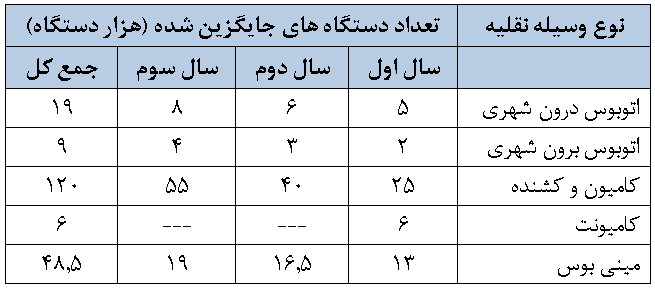 جدول 14: نحوه تأمین مالی طرح (درصد)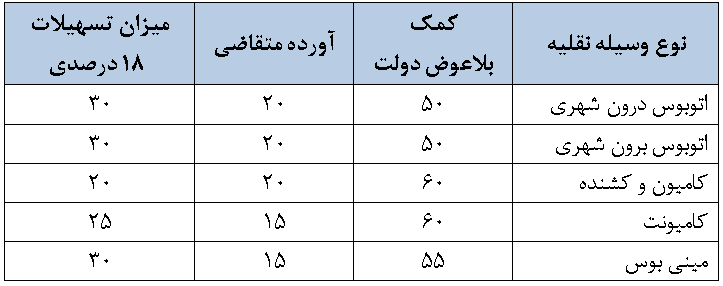  لازم به توضیح است که علاوه بر طرح فوق، دولت در حوزه حمل و نقل درون شهری و برون شهری برنامه های ذیل را تدوین نموده است:جدول 15: سایر برنامه های دولت در حوزه حمل و نقل درونشهری و برون شهری در سال 1397(میلیارد ریال)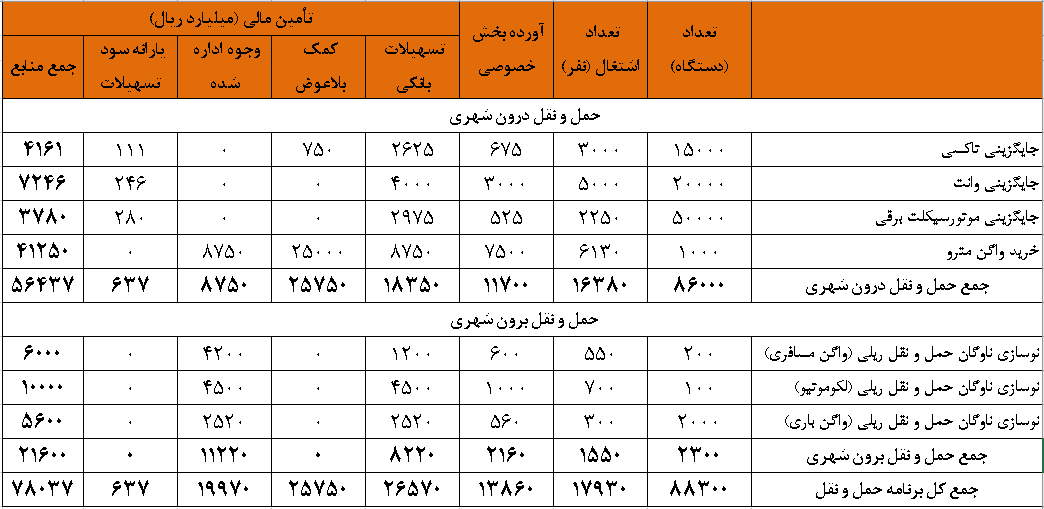 برنامه اشتغال در حوزه گردشگردی، صنایع دستی و میراث فرهنگیبرنامه های اشتغال حوزه گردشگردی، صنایع دستی و میراث فرهنگی در مناطق شهری به شرح جدول زیر راست:جدول 16: برنامه اشتغال حوزه گردشگردی، صنایع دستی و میراث فرهنگی در مناطق شهری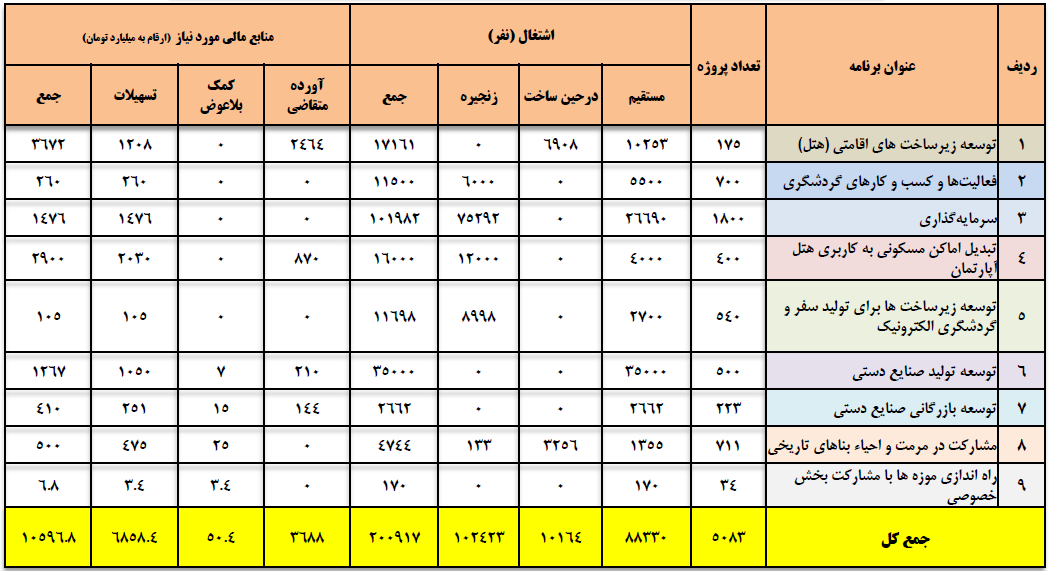 برنامه های اشتغال حوزه گردشگردی، صنایع دستی و میراث فرهنگی در مناطق روستایی به شرح جدول زیر راست:جدول 17: برنامه اشتغال حوزه گردشگردی، صنایع دستی و میراث فرهنگی در مناطق روستایی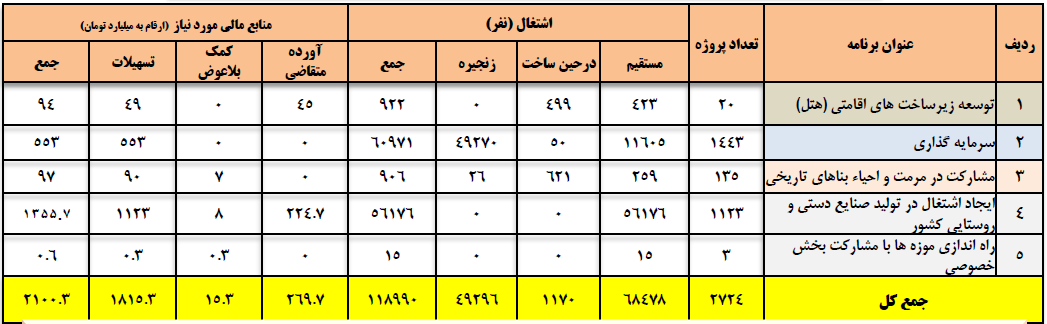 رديفگروه هاي عمده رشته تحصيليپيش بيني توزيع رشته تحصيلي براي دوره كارورزي(نفر)سهم رشته تحصيلي براي دوره كارورزي(درصد)پيش بيني جذب رشته تحصيلي از محل دوره كارورزي (نفر)1علوم تربيتي32523.322762علوم انساني و هنر1128411.378993علوم اجتماعي، بازرگاني و حقوق3258332.6228084علوم، رياضيات و محاسبات88168.861715مهندسي توليد و ساخت3405934.1238426كشاورزي و دامپزشكي34773.524347بهداشت و رفاه56495.639548خدمات8290.85809نامشخص و اظهار نشده510.136كل رشته هاي تحصيلي100000100.070000رديفگروه هاي عمده رشته تحصيليپيش بيني توزيع رشته تحصيلي براي دوره كارورزي(نفر)سهم رشته تحصيلي براي دوره كارورزي(درصد)پيش بيني جذب رشته تحصيلي از محل دوره كارورزي (نفر)1كشاورزي، شيلات و ماهيگيري1663216.6116422استخراج معدن و توليد صنعتي(ساخت)3070730.7214953تامين برق، گاز و آب16521.711564ساختمان38953.927265بازرگاني، عمده فروشي و خرده فروشي، رستوران و هتلداري1399914.097996حمل و نقل و انبارداري و ارتباطات64206.444947خدمات موسسات مالي و پولي، مستغلات حرفهاي و تخصصي40404.028288اداره امور، دفاع و تامين اجتماعي اجباري7990.85599آموزشي30023.0210210بهداشت29863.0209011ساير فعاليت هاي خدماتي و فعاليت هاي نامشخص22432.2157012پيمانكاريها1362713.6953913جمع100000100.070000استانهدف گذاري تعداد كارورزان برآورد منابع مالي مورد نياز(ميليارد ريال)آذربايجان شرقي370062.0آذربايجان غربي320053.6اردبيل260043.6اصفهان350058.7البرز180030.2ايلام250041.9بوشهر220036.9تهران540090.5چهارمحال و بختياري320053.6خراسان جنوبي150025.1خراسان رضوي390065.4خراسان شمالي190031.8خوزستان560093.9زنجان180030.2سمنان140023.5سيستان و بلوچستان490082.1فارس560093.9قزوين260043.6قم130021.8كردستان370062.0كرمان240040.2كرمانشاه550092.2كهگيلويه و بوير احمد150025.1گلستان320053.6گيلان410068.7لرستان450075.4مازندران390065.4مركزي290048.6هرمزگان290048.6همدان360060.3يزد320053.6جمع كل10000016762استانپيش بيني تعداد جذب شده شغل اولي هابرآورد منابع مالي مورد نياز(ميليارد ريال)آذربايجان شرقي7400118.5آذربايجان غربي6400102.5اردبيل520083.3اصفهان7000112.1البرز360057.7ايلام500080.1بوشهر440070.5تهران10800173.0چهارمحال و بختياري6400102.5خراسان جنوبي300048.0خراسان رضوي7800124.9خراسان شمالي380060.9خوزستان11200179.4زنجان360057.7سمنان280044.8سيستان و بلوچستان9800156.9فارس11200179.4قزوين520083.3قم260041.6كردستان7400118.5كرمان480076.9كرمانشاه11000176.2كهگيلويه و بوير احمد300048.0گلستان6400102.5گيلان8200131.3لرستان9000144.1مازندران7800124.9مركزي580092.9هرمزگان580092.9همدان7200115.3يزد6400102.5كل كشور2000003203استانهدف گذاري تعداد مهارت آموزیبرآورد منابع مالي مورد نياز(میلیارد ريال)آذربايجان شرقي1063685.1آذربايجان غربي807764.6اردبيل311925.0اصفهان14714117.7البرز551844.1ايلام207916.6بوشهر315925.3تهران32787262.3چهارمحال و بختياري279922.4خراسان جنوبي223917.9خراسان رضوي15194121.6خراسان شمالي207916.6خوزستان887671.0زنجان303924.3سمنان223917.9سيستان و بلوچستان323925.9فارس1123689.9قزوين311925.0قم263921.1كردستان479838.4كرمان627750.2كرمانشاه487839.0كهگيلويه و بوير احمد227918.2گلستان451836.1گيلان827766.2لرستان407832.6مازندران12635101.1مركزي459836.8هرمزگان343927.5همدان419833.6يزد323925.9جمع كل200000160رديفاستانسهم استاني(درصد)توزيع استاني(نفر)برآورد منابع مالي مورد نياز(ميليارد ريال)1ايلام5.8348093.02چهارمحال و بختياري12.47440198.93خراسان جنوبي10.26120163.64سيستان و بلوچستان14.78820235.85كردستان14.28520227.86كرمانشاه17.910740287.17كهگيلويه و بوير احمد8.04800128.38لرستان16.810080269.5جمع100600001604گروههاي خوديار جدیدگروههاي خوديار موجود(سن گروه: سال دوم)گروههاي خوديار موجود(سن گروه: سال دوم)تعداد گروههاي خوديار (سن گروه: سال سوم)تعداد1000 1000  1000 2000محاسبه منابع1000*40=4000040*1000=4000040*1000=4000020*2000=40000جمع120000 میلیون ریال  (12 میلیارد تومان)120000 میلیون ریال  (12 میلیارد تومان)120000 میلیون ریال  (12 میلیارد تومان)120000 میلیون ریال  (12 میلیارد تومان)ادامه فعالیت 3000 گروه خودیار موجود با میانگین 15 نفر عضوادامه فعالیت 3000 گروه خودیار موجود با میانگین 15 نفر عضوادامه فعالیت 3000 گروه خودیار موجود با میانگین 15 نفر عضو3000*15=450003000*15=450003000*15=45000شناسایی و تشکیل 1000 گروه خودیار جدید با میانگین 15 نفر عضوشناسایی و تشکیل 1000 گروه خودیار جدید با میانگین 15 نفر عضوشناسایی و تشکیل 1000 گروه خودیار جدید با میانگین 15 نفر عضو1000*15=150001000*15=150001000*15=15000هزینه ظرفیتسازی هر گروه خودیار برای سه سالهزینه ظرفیتسازی هر گروه خودیار برای سه سالهزینه ظرفیتسازی هر گروه خودیار برای سه سال100 میلیون ریال100 میلیون ریال100 میلیون ریالهزینه ظرفیتسازی 1000 گروه در سال جاری(هر گروه 100 میلیون ریال/ 10 میلیون تومان برای سه سال)100000 میلیون ریال/ 10 میلیارد تومانهزینه ظرفیتسازی 1000 گروه در سال جاری(هر گروه 100 میلیون ریال/ 10 میلیون تومان برای سه سال)100000 میلیون ریال/ 10 میلیارد تومانهزینه ظرفیتسازی 1000 گروه در سال جاری(هر گروه 100 میلیون ریال/ 10 میلیون تومان برای سه سال)100000 میلیون ریال/ 10 میلیارد تومان100*1000=100000میلیون ریال100*1000=100000میلیون ریال100*1000=100000میلیون ریالبرآورد ایجاد اشتغال(10 درصد از اعضای 1000گروه خودیار جدید)برآورد ایجاد اشتغال(10 درصد از اعضای 1000گروه خودیار جدید)برآورد ایجاد اشتغال(10 درصد از اعضای 1000گروه خودیار جدید)1500نفراز15000نفر جدید در سال 971500نفراز15000نفر جدید در سال 971500نفراز15000نفر جدید در سال 97برآورد ایجاد اشتغال(10 درصد از اعضای 3000 گروه خودیار موجود)برآورد ایجاد اشتغال(10 درصد از اعضای 3000 گروه خودیار موجود)برآورد ایجاد اشتغال(10 درصد از اعضای 3000 گروه خودیار موجود)4500 نفر از 45000 نفر عضو موجود4500 نفر از 45000 نفر عضو موجود4500 نفر از 45000 نفر عضو موجوداعتبارات مورد نیاز اعتبارات مورد نیاز اعتبارات مورد نیاز 120 میلیارد ریال120 میلیارد ریال120 میلیارد ریالاستاناعتبار مورد نیاز(میلیارد ریال)تسهیلات مورد نیاز(میلیارد ریال)پیش بینی اشتغال ایجادیآذربايجان شرقي70.4704352آذربايجان غربي74.4744372اردبيل89.6896448اصفهان87.6876438البرز000ایلام87.3873437بوشهر000تهران000چهارمحال و بختياري104.81048524خراسان جنوبي000خراسان رضوي103.51035518خراسان شمالي000خوزستان000زنجان64.5645323سمنان000سيستان ‌و بلوچستان85.2852426فارس88.8888444قزوين000قم000كردستان85.2852426كرمان000كرمانشاه104.21042521كهگيلويه و بويراحمد000گلستان000گیلان77.4774387لرستان000مازندران77.1771386مركزي000هرمزگان000همدان000يزد000كل كشور12012006000ردیفنام استانپیش بینی  تعداد پشتیبانپیش بینی تعداد اشتغالتسهیلات مورد نیاز(میلیارد ریال)1آذربايجان شرقي52150037822آذربايجان غربي	65602983اردبيل52843784اصفهان814538212215البرز2575386ايلام20118307بوشهر16114082428تهران15716102369چهارمحال وبختياري221123433210خراسان جنوبي327252349111خراسان رضوي11267031168912خراسان شمالي188142728213خوزستان12411814زنجان8941513415سمنان241463616سيستان و بلوچستان14942117فارس7037010518قزوين11492617119قم241253620كردستان8224612321كرمان361085422كرمانشاه181118027223كهگيلويه و بوير احمد361085424گلستان14552125گيلان14661821926لرستان27814127مازندران269317840428مركزي282444229هرمزگان8545212830همدان9178513731یزد1015415جمعجمع5029365827550جمع کلکمک های بلاعوض و فنی واعتباری (سهم دولت) برای کاهش سود تسهیلاتکمک های بلاعوض و فنی واعتباری (سهم دولت) برای کاهش سود تسهیلاتکمک های بلاعوض و فنی واعتباری (سهم دولت) برای کاهش سود تسهیلاتاعتبار مورد نیازاعتبار مورد نیازاعتبار مورد نیازعنوان طرح ردیف جمع کلجمعکمک بلاعوض**یارانه سود کارمزد*جمعمنابع بانکیصندوق توسعه ملیعنوان طرح ردیف 115799.422228.511000.011228.593570.946785.446785.4پیش‏بینی منابع برنامه‏های تولید و ایجاد فرصت‏های شغلی بر مبنای رسته‏فعالیت‏های اولویت‏دار بخش کشاورزی123430.03430.00.03430.020000.010000.010000.0برنامه ارتقای توان تولید ملی و تثبیت اشتغال در قالب  بازسازی ، نوسازی و سرمایه درگردش واحدها2139229.425658.511000.014658.5113570.956785.456785.4جمع* برآورد یارانه مورد نیاز برای اعطای  تسهیلات بر اساس سود 12 % درمناطق برخوردار و10 % در مناطق غیربرخوردار  در طی 7 سال (یک سال ساخت ، یک سال تنفس و پنج سال بازپرداخت)  انجام شده است. همچنین نسبت اعتبار صندوق با منابع بانک یک به یک فرض شده و با سود صندوق 10% در مناطق برخوردار و سود بانک 14% در مناطق برخوردار محاسبه گردیده است.**کمک‏های بلاعوض به منظور نهادسازی جهت توسعه زیرساخت‏های مورد نیاز در راستای حمایت از برنامه‏ اشتغال در بخش کشاورزی پیش‏بینی شده است. * برآورد یارانه مورد نیاز برای اعطای  تسهیلات بر اساس سود 12 % درمناطق برخوردار و10 % در مناطق غیربرخوردار  در طی 7 سال (یک سال ساخت ، یک سال تنفس و پنج سال بازپرداخت)  انجام شده است. همچنین نسبت اعتبار صندوق با منابع بانک یک به یک فرض شده و با سود صندوق 10% در مناطق برخوردار و سود بانک 14% در مناطق برخوردار محاسبه گردیده است.**کمک‏های بلاعوض به منظور نهادسازی جهت توسعه زیرساخت‏های مورد نیاز در راستای حمایت از برنامه‏ اشتغال در بخش کشاورزی پیش‏بینی شده است. * برآورد یارانه مورد نیاز برای اعطای  تسهیلات بر اساس سود 12 % درمناطق برخوردار و10 % در مناطق غیربرخوردار  در طی 7 سال (یک سال ساخت ، یک سال تنفس و پنج سال بازپرداخت)  انجام شده است. همچنین نسبت اعتبار صندوق با منابع بانک یک به یک فرض شده و با سود صندوق 10% در مناطق برخوردار و سود بانک 14% در مناطق برخوردار محاسبه گردیده است.**کمک‏های بلاعوض به منظور نهادسازی جهت توسعه زیرساخت‏های مورد نیاز در راستای حمایت از برنامه‏ اشتغال در بخش کشاورزی پیش‏بینی شده است. * برآورد یارانه مورد نیاز برای اعطای  تسهیلات بر اساس سود 12 % درمناطق برخوردار و10 % در مناطق غیربرخوردار  در طی 7 سال (یک سال ساخت ، یک سال تنفس و پنج سال بازپرداخت)  انجام شده است. همچنین نسبت اعتبار صندوق با منابع بانک یک به یک فرض شده و با سود صندوق 10% در مناطق برخوردار و سود بانک 14% در مناطق برخوردار محاسبه گردیده است.**کمک‏های بلاعوض به منظور نهادسازی جهت توسعه زیرساخت‏های مورد نیاز در راستای حمایت از برنامه‏ اشتغال در بخش کشاورزی پیش‏بینی شده است. * برآورد یارانه مورد نیاز برای اعطای  تسهیلات بر اساس سود 12 % درمناطق برخوردار و10 % در مناطق غیربرخوردار  در طی 7 سال (یک سال ساخت ، یک سال تنفس و پنج سال بازپرداخت)  انجام شده است. همچنین نسبت اعتبار صندوق با منابع بانک یک به یک فرض شده و با سود صندوق 10% در مناطق برخوردار و سود بانک 14% در مناطق برخوردار محاسبه گردیده است.**کمک‏های بلاعوض به منظور نهادسازی جهت توسعه زیرساخت‏های مورد نیاز در راستای حمایت از برنامه‏ اشتغال در بخش کشاورزی پیش‏بینی شده است. * برآورد یارانه مورد نیاز برای اعطای  تسهیلات بر اساس سود 12 % درمناطق برخوردار و10 % در مناطق غیربرخوردار  در طی 7 سال (یک سال ساخت ، یک سال تنفس و پنج سال بازپرداخت)  انجام شده است. همچنین نسبت اعتبار صندوق با منابع بانک یک به یک فرض شده و با سود صندوق 10% در مناطق برخوردار و سود بانک 14% در مناطق برخوردار محاسبه گردیده است.**کمک‏های بلاعوض به منظور نهادسازی جهت توسعه زیرساخت‏های مورد نیاز در راستای حمایت از برنامه‏ اشتغال در بخش کشاورزی پیش‏بینی شده است. * برآورد یارانه مورد نیاز برای اعطای  تسهیلات بر اساس سود 12 % درمناطق برخوردار و10 % در مناطق غیربرخوردار  در طی 7 سال (یک سال ساخت ، یک سال تنفس و پنج سال بازپرداخت)  انجام شده است. همچنین نسبت اعتبار صندوق با منابع بانک یک به یک فرض شده و با سود صندوق 10% در مناطق برخوردار و سود بانک 14% در مناطق برخوردار محاسبه گردیده است.**کمک‏های بلاعوض به منظور نهادسازی جهت توسعه زیرساخت‏های مورد نیاز در راستای حمایت از برنامه‏ اشتغال در بخش کشاورزی پیش‏بینی شده است. * برآورد یارانه مورد نیاز برای اعطای  تسهیلات بر اساس سود 12 % درمناطق برخوردار و10 % در مناطق غیربرخوردار  در طی 7 سال (یک سال ساخت ، یک سال تنفس و پنج سال بازپرداخت)  انجام شده است. همچنین نسبت اعتبار صندوق با منابع بانک یک به یک فرض شده و با سود صندوق 10% در مناطق برخوردار و سود بانک 14% در مناطق برخوردار محاسبه گردیده است.**کمک‏های بلاعوض به منظور نهادسازی جهت توسعه زیرساخت‏های مورد نیاز در راستای حمایت از برنامه‏ اشتغال در بخش کشاورزی پیش‏بینی شده است. * برآورد یارانه مورد نیاز برای اعطای  تسهیلات بر اساس سود 12 % درمناطق برخوردار و10 % در مناطق غیربرخوردار  در طی 7 سال (یک سال ساخت ، یک سال تنفس و پنج سال بازپرداخت)  انجام شده است. همچنین نسبت اعتبار صندوق با منابع بانک یک به یک فرض شده و با سود صندوق 10% در مناطق برخوردار و سود بانک 14% در مناطق برخوردار محاسبه گردیده است.**کمک‏های بلاعوض به منظور نهادسازی جهت توسعه زیرساخت‏های مورد نیاز در راستای حمایت از برنامه‏ اشتغال در بخش کشاورزی پیش‏بینی شده است. تعداد اشتغال کمک های فنی واعتباری (سهم دولت) برای کاهش سود تسهیلات*کمک های فنی واعتباری (سهم دولت) برای کاهش سود تسهیلات*کمک های فنی واعتباری (سهم دولت) برای کاهش سود تسهیلات*تقسیم بندی تسهیلات تقسیم بندی تسهیلات تقسیم بندی تسهیلات اعتبار مورد نیاز اعتبار مورد نیاز اعتبار مورد نیاز اعتبار مورد نیاز اهداف کمی پیش بینی شدهاهداف کمی پیش بینی شدهعنوان طرح ردیف تعداد اشتغال کمک های فنی واعتباری (سهم دولت) برای کاهش سود تسهیلات*کمک های فنی واعتباری (سهم دولت) برای کاهش سود تسهیلات*کمک های فنی واعتباری (سهم دولت) برای کاهش سود تسهیلات*تقسیم بندی تسهیلات تقسیم بندی تسهیلات تقسیم بندی تسهیلات کل اعتبارمورد نیازآورده متقاضی منابع بانکی صندوق توسعه ملی واحدحجم عملیاتعنوان طرح ردیف تعداد اشتغال جمع مناطق برخوردارمناطق غیر برخوردارجمع مناطق برخوردار (55%)مناطق غیر برخوردار (45%)کل اعتبارمورد نیازآورده متقاضی منابع بانکی صندوق توسعه ملی واحدحجم عملیاتعنوان طرح ردیف 2250031051708139725876.114231.911644.33044345661293812938هکتار2400محصولات گلخانه ای 19000146980866112240.06732.05508.0144002160.06120.06120.0هزار تن96شیلات و آبزیان23000184101831530.0841.5688.51800270.0765.0765.0هکتار1521گیاهان دارویی وزعفرانی31400025701414115721420.011781.09639.0252003780.010710.010710.0کارگاه917صنایع تبدیلی وتکمیلی 48157144079264812000.06600.05400.0163142447.16100.06100.0واحد1762پرورش و فرآوری طیور (غیر از مرغ گوشتی  وتخمگذار)وزنبورعسل و پرورش دام سبک و سنگین 539063191751432656.11460.81195.23125468.71328.01328.0واحد1278خدمات کسب وکارهای کلینک های دامپزشکی وگیاهپزشکی641533181751432647.51456.11191.43115467.21323.81323.8شرکت1038توسعه و ساماندهی واحدهای تامین وارائه خدمات فنی ومهندسی بخش کشاورزی 797408444643807037.23870.43166.782791241.93518.63518.6واحد974ساماندهی کسب وکارهای خرد و واحدهای پیشرو - دانش بنیان واستارت آپ ها860007534143396277.03452.42824.781001215.03038.53038.5متفاوت8541توسعه خدمات مکانیزاسیون تامین نهاده های کشاورزی وتوسعه فعالیت های دانش بنیان 918502261251021887.01037.9849.22220333.0943.5943.5واحد128توسعه خدمات بازرگانی وتجارت محصولات کشاورزی (شامل مرکز عرضه مستقیم ، تجارت الکترونیک  و... )108230611228.56175.75052.893570.951464.042106.9112995.116949.346785.446785.4جمع کلجمع کلاعتبار مورد نیاز (میلیادر ریال)اعتبار مورد نیاز (میلیادر ریال)اعتبار مورد نیاز (میلیادر ریال)اعتبار مورد نیاز (میلیادر ریال)اعتبار مورد نیاز (میلیادر ریال)اعتبار مورد نیاز (میلیادر ریال)عنوان فعالیت ردیفیارانه سهم دولت (یکساله 4%)تسهیلات تثبیت اشتغال(سرمایه‏درگردش) تسهیلات سرمایه ای بازسازی و نوسازی واحدهای تولیدی تسهیلات سرمایه ای بازسازی و نوسازی واحدهای تولیدی تسهیلات سرمایه ای بازسازی و نوسازی واحدهای تولیدی تسهیلات سرمایه ای بازسازی و نوسازی واحدهای تولیدی عنوان فعالیت ردیفیارانه سهم دولت (یکساله 4%)تسهیلات تثبیت اشتغال(سرمایه‏درگردش) سهم کمکهای دولت* جمعبانک صندوق توسعه ملیعنوان فعالیت ردیف272.06800463456022802280واحدهای گلخانه ای وباغی164.01600284.2280014001400واحدهای آبزی پروری وصیادی 2132.03300669.9660033003300واحدهای صنایع کشاورزی 3232.05800598.9590029502950واحدهای دام وطیور4640.0160007.1703535واحدهای زراعی560.015007.1703535واحدهای تولیدات عشایری61400350002030200001000010000جمع * برآورد یارانه سهم کمکهای  دولت  درمناطق غیر برخوردار 4 درصد  و در مناطق برخوردار 2 درصد می باشد . * برآورد یارانه سهم کمکهای  دولت  درمناطق غیر برخوردار 4 درصد  و در مناطق برخوردار 2 درصد می باشد . * برآورد یارانه سهم کمکهای  دولت  درمناطق غیر برخوردار 4 درصد  و در مناطق برخوردار 2 درصد می باشد . * برآورد یارانه سهم کمکهای  دولت  درمناطق غیر برخوردار 4 درصد  و در مناطق برخوردار 2 درصد می باشد . * برآورد یارانه سهم کمکهای  دولت  درمناطق غیر برخوردار 4 درصد  و در مناطق برخوردار 2 درصد می باشد . * برآورد یارانه سهم کمکهای  دولت  درمناطق غیر برخوردار 4 درصد  و در مناطق برخوردار 2 درصد می باشد . * برآورد یارانه سهم کمکهای  دولت  درمناطق غیر برخوردار 4 درصد  و در مناطق برخوردار 2 درصد می باشد . 